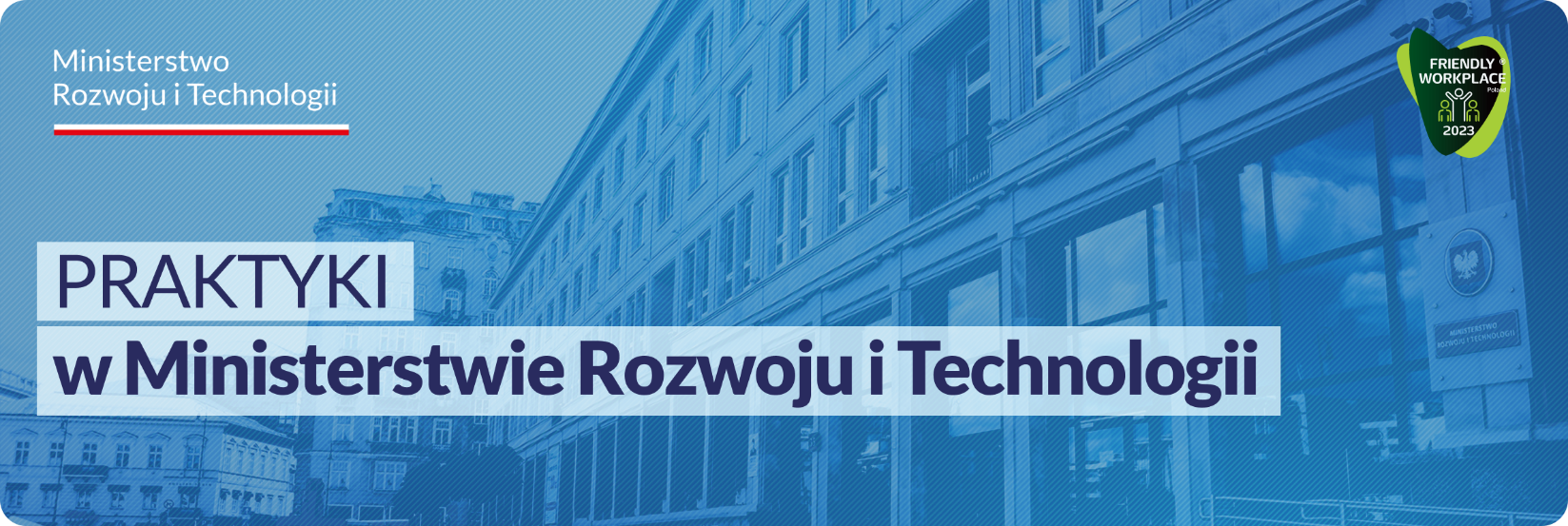 KOMÓRKA ORGANIZACYJNA: Departament Analiz GospodarczychWydział Analiz StrukturalnychLiczba oferowanych stanowisk:  1Główne obowiązki:udział w przygotowywaniu opracowań analitycznych (materiały tezowo-informacyjne, diagnozy, notatki, analizy ad hoc, opracowania cykliczne, analizy ilościowe)  dotyczących rozwoju sektora przedsiębiorstw oraz innych zagadnień społeczno-gospodarczych,pozyskiwanie danych (ilościowych i jakościowych) z wielu źródeł (GUS, Eurostat, NBP, OECD, in.) na potrzeby ww. opracowań,analizowanie dokumentów strategicznych i programowych (krajowych i unijnych) dot. polityki, społeczno-gospodarczej,zapoznanie się z instrumentami polityki gospodarczej na poziomie krajowym i unijnym, wsparcie realizacji innych bieżących działań departamentu (zadania merytoryczne i organizacyjne).Wymagania:wiedza ekonomiczna,umiejętności analityczne,umiejętność formułowania jasnych i syntetycznych wypowiedzi pisemnych,dobra znajomość pakietu MS Office,umiejętność współpracy,znajomość języka angielskiego na poziomie B2.Proponowany termin praktyk: cały rokOsoby zainteresowane współpracą z Ministerstwem mogą przesyłać aplikacje (tj. CV, zawierające oświadczenie kandydata o wyrażeniu zgody na przetwarzanie danych osobowych) w formie papierowej lub mailowo na adres: praktyki@mrit.gov.pl z dopiskiem w tytule wiadomości: Praktyki_numer_oferty